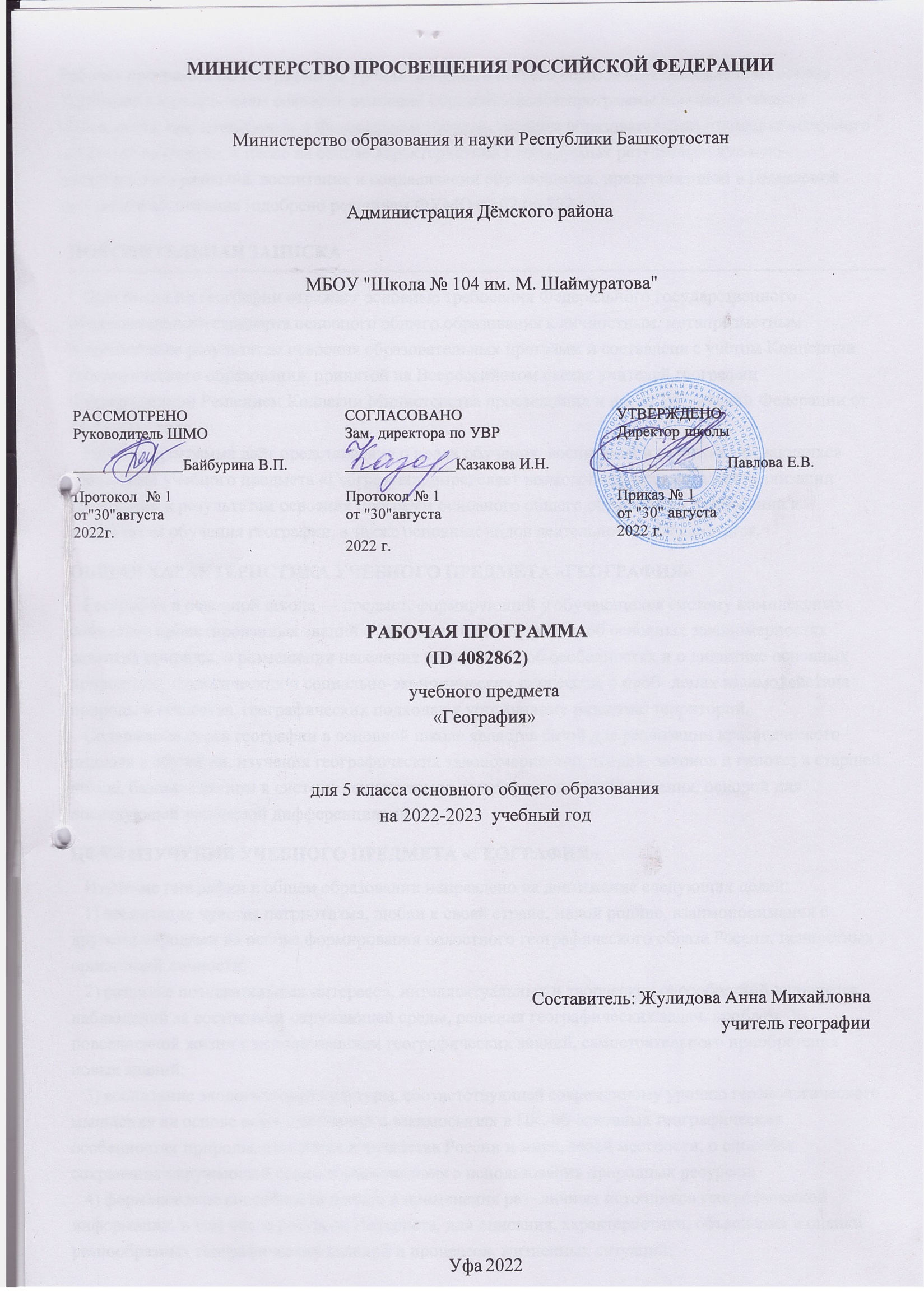 Рабочая программа по географии на уровне основного общего образования составлена на основе Требований к результатам освоения основной образовательной программы основного общего образования, представленных в Федеральном государственном образовательном стандарте основного общего образования, а также на основе характеристики планируемых результатов духовно- нравственного развития, воспитания и социализации обучающихся, представленной в Примерной программе воспитания (одобрено решением ФУМО от 02.06.202 г.).ПОЯСНИТЕЛЬНАЯ ЗАПИСКАПрограмма по географии отражает основные требования Федерального государственного образовательного стандарта основного общего образования к личностным, метапредметными предметным результатам освоения образовательных программ и составлена с учётом Концепции географического образования, принятой на Всероссийском съезде учителей географиии утверждённой Решением Коллегии Министерства просвещения и науки Российской Федерации от 24.12.2018 года.Рабочая программа даёт представление о целях обучения, воспитания и развития обучающихся средствами учебного предмета «География»; определяет возможности предмета для реализации требований к результатам освоения программ основного общего образования, требований к результатам обучения географии, а также основных видов деятельности обучающихся.ОБЩАЯ ХАРАКТЕРИСТИКА УЧЕБНОГО ПРЕДМЕТА «ГЕОГРАФИЯ»География в основной школе — предмет, формирующий у обучающихся систему комплексных социально ориентированных знаний о Земле как планете людей, об основных закономерностях развития природы, о размещении населения и хозяйства, об особенностях и о динамике основных природных, экологических и социально-экономических процессов, о проб- лемах взаимодействия природы и общества, географических подходах к устойчивому развитию территорий.Содержание курса географии в основной школе является базой для реализации краеведческого подхода в обучении, изучения географических закономерностей, теорий, законов и гипотез в старшей школе, базовым звеном в системе непрерывного географического образования, основой для последующей уровневой дифференциации.ЦЕЛИ ИЗУЧЕНИЯ УЧЕБНОГО ПРЕДМЕТА «ГЕОГРАФИЯ»Изучение географии в общем образовании направлено на достижение следующих целей:воспитание чувства патриотизма, любви к своей стране, малой родине, взаимопонимания с другими народами на основе формирования целостного географического образа России, ценностных ориентаций личности;развитие познавательных интересов, интеллектуальных и творческих способностей в процессе наблюдений за состоянием окружающей среды, решения географических задач, проблем повседневной жизни с использованием географических знаний, самостоятельного приобретения новых знаний;воспитание экологической культуры, соответствующей современному уровню геоэкологического мышления на основе освоения знаний о взаимосвязях в ПК, об основных географических особенностях природы, населения и хозяйства России и мира, своей местности, о способах сохранения окружающей среды и рационального использования природных ресурсов;формирование способности поиска и применения раз- личных источников географической информации, в том числе ресурсов Интернета, для описания, характеристики, объяснения и оценки разнообразных географических явлений и процессов, жизненных ситуаций;формирование комплекса практико-ориентированных гео- графических знаний и умений, необходимых для развития навыков их использования при решении проблем различной сложности в повседневной жизни на основе краеведческого материала, осмысления сущности происходящих в жизни процессов и явлений в современном поликультурном, полиэтничном и многоконфессиональном мире;формирование географических знаний и умений, необходимых для продолжения образования по направлениям подготовки (специальностям), требующим наличия серьёзной базы географических знаний.МЕСТО УЧЕБНОГО ПРЕДМЕТА «ГЕОГРАФИЯ» В УЧЕБНОМ ПЛАНЕВ системе общего образования «География» признана обязательным учебным предметом, который входит в состав предметной области «Общественно-научные предметы».Освоение содержания курса «География» в основной школе происходит с опорой на географические знания и умения, сформированные ранее в курсе «Окружающий мир».Учебным планом на изучение географии отводится один час в неделю в 5 классе, всего - 34 часа.СОДЕРЖАНИЕ УЧЕБНОГО ПРЕДМЕТАРаздел 1. Географическое изучение Земли Введение. География — наука о планете ЗемляЧто изучает география? Географические объекты, процессы и явления. Как география изучает объекты, процессы и явления. Географические методы изучения объектов и явлений. Древо географических наук.Практическая работа1. Организация фенологических наблюдений в природе: планирование, участие в групповой работе, форма систематизации данных.Тема 1. История географических открытийПредставления о мире в древности (Древний Китай, Древний Египет, Древняя Греция, Древний Рим). Путешествие Пифея. Плавания финикийцев вокруг Африки. Экспедиции Т. Хейердала как модель путешествий в древности. Появление географических карт.География в эпоху Средневековья: путешествия и открытия викингов, древних арабов, русских землепроходцев. Путешествия М. Поло и А. Никитина.Эпоха Великих географических открытий. Три пути в Индию. Открытие Нового света — экспедиция Х. Колумба. Первое кругосветное плавание — экспедиция Ф. Магеллана. Значение Великих географических открытий. Карта мира после эпохи Великих географических открытий.Географические открытия XVII—XIX вв. Поиски Южной Земли — открытие Австралии. Русские путешественники и мореплаватели на северо-востоке Азии. Первая русская кругосветная экспедиция (Русская экспедиция Ф. Ф. Беллинсгаузена, М. П. Лазарева — открытие Антарктиды).Географические исследования в ХХ в. Исследование полярных областей Земли. Изучение Мирового океана. Географические открытия Новейшего времени.Практические работыОбозначение на контурной карте географических объектов, открытых в разные периоды.Сравнение карт Эратосфена, Птолемея и современных карт по предложенным учителем вопросам.Раздел 2. Изображения земной поверхности Тема 1. Планы местностиВиды изображения земной поверхности. Планы местности. Условные знаки. Масштаб. Виды масштаба. Способы определения расстояний на местности. Глазомерная, полярная и маршрутная съёмка местности. Изображение на планах местности неровностей земной поверхности. Абсолютная и относительная высоты. Профессия топограф. Ориентирование по плану местности: стороны горизонта. Разнообразие планов (план города, туристические планы, военные, исторические и транспортные планы, планы местности в мобильных приложениях) и области их применения.Практические работыОпределение направлений и расстояний по плану местности.Составление описания маршрута по плану местности.Тема 2. Географические картыРазличия глобуса и географических карт. Способы перехода от сферической поверхности глобуса к плоскости географической карты. Градусная сеть на глобусе и картах. Параллели и меридианы.Экватор и нулевой меридиан. Географические координаты. Географическая широта и географическая долгота, их определение на глобусе и картах. Определение расстояний по глобусу.Искажения на карте. Линии градусной сети на картах. Определение расстояний с помощьюмасштаба и градусной сети. Разнообразие географических карт и их классификации. Способы изображения на мелкомасштабных географических картах. Изображение на физических картах высот и глубин. Географический атлас. Использование карт в жизни и хозяйственной деятельности людей. Сходство и различие плана местности и географической карты. Профессия картограф. Система космической навигации. Геоинформационные системы.Практические работыОпределение направлений и расстояний по карте полушарий.Определение географических координат объектов и определение объектов по их географическим координатам.Раздел 3. Земля — планета Солнечной системыЗемля в Солнечной системе. Гипотезы возникновения Земли. Форма, размеры Земли, их географические следствия.Движения Земли. Земная ось и географические полюсы. Гео- графические следствия движения Земли вокруг Солнца. Смена времён года на Земле. Дни весеннего и осеннего равноденствия, летнего и зимнего солнцестояния. Неравномерное распределение солнечного света и тепла на поверхности Земли. Пояса освещённости. Тропики и полярные круги. Вращение Земли вокруг своей оси. Смена дня и ночи на Земле.Влияние Космоса на Землю и жизнь людей.Практическая работа1. Выявление закономерностей изменения продолжительности дня и высоты Солнца над горизонтом в зависимости от гео- графической широты и времени года на территории России.Раздел 4. Оболочки ЗемлиТема 1. Литосфера — каменная оболочка ЗемлиЛитосфера — твёрдая оболочка Земли. Методы изучения земных глубин. Внутреннее строение Земли: ядро, мантия, земная кора. Строение земной коры: материковая и океаническая кора. Вещества земной коры: минералы и горные породы. Образование горных пород. Магматические, осадочные и метаморфические горные породы.Проявления внутренних и внешних процессов образования рельефа. Движение литосферных плит. Образование вулканов и причины землетрясений. Шкалы измерения силы и интенсивности землетрясений. Изучение вулканов и землетрясений. Профессии сейсмолог и вулканолог. Разрушение и изменение горных пород и минералов под действием внешних и внутренних процессов. Виды выветривания. Формирование рельефа земной поверхности как результат действия внутренних и внешних сил.Рельеф земной поверхности и методы его изучения. Планетарные формы рельефа — материки и впадины океанов. Формы рельефа суши: горы и равнины. Различие гор по высоте, высочайшие горные системы мира. Разнообразие равнин по высоте. Формы равнинного рельефа, крупнейшие по площади равнины мира.Человек и литосфера. Условия жизни человека в горах и на равнинах. Деятельность человека, преобразующая земную поверхность, и связанные с ней экологические проблемы.Рельеф дна Мирового океана. Части подводных окраин материков. Срединно-океанические хребты. Острова, их типы по происхождению. Ложе Океана, его рельеф.Практическая работа1. Описание горной системы или равнины по физической карте.ЗаключениеПрактикум «Сезонные изменения в природе своей местности»Сезонные изменения продолжительности светового дня и высоты Солнца над горизонтом, температуры воздуха, поверхностных вод, растительного и животного мира.Практическая работа1. Анализ результатов фенологических наблюдений и наблюдений за погодой.ПЛАНИРУЕМЫЕ ОБРАЗОВАТЕЛЬНЫЕ РЕЗУЛЬТАТЫЛИЧНОСТНЫЕ РЕЗУЛЬТАТЫЛичностные результаты освоения программы основного общего образования по географии должны отражать готовность обучающихся руководствоваться системой позитивных ценностных ориентаций и расширения опыта деятельности на её основе и в процессе реализации основных направлений воспитательной деятельности, в том числе в части:Патриотического воспитания: осознание российской гражданской идентичности в поликультурном и многоконфессиональном обществе; проявление интереса к познанию природы, населения, хозяйства России, регионов и своего края, народов России; ценностное отношение к достижениям своей Родины — цивилизационному вкладу России; ценностное отношение к историческому и природному наследию и объектам природного и культурного наследия человечества, традициям разных народов, проживающих в родной стране; уважение к символам России, своего края.Гражданского воспитания: осознание российской гражданской идентичности (патриотизма, уважения к Отечеству, к прошлому и настоящему многонационального народа России, чувства ответственности и долга перед Родиной); готовность к выполнению обязанностей гражданина и реализации его прав, уважение прав, свобод и законных интересов других людей; активное участие в жизни семьи, образовательной организации, местного сообщества, родного края, страны для реализации целей устойчивого развития; представление о социальных нормах и правилах межличностных отношений в поликультурном и многоконфессиональном обществе; готовность к разно-образной совместной деятельности, стремление к взаимопониманию и взаимопомощи, готовность к участию в гуманитарной деятельности («экологический патруль», волонтёрство).Духовно-нравственного воспитания: ориентация на моральные ценности и нормы в ситуациях нравственного выбора; готовность оценивать своё поведение и поступки, а также поведение и поступки других людей с позиции нравственных и правовых норм с учётом осознания последствий для окружающей среды; развивать способности решать моральные проблемы на основе личностного выбора с опорой на нравственные ценности и принятые в российском обществе правила и нормы поведения с учётом осознания последствий для окружающей среды.Эстетического воспитания: восприимчивость к разным традициям своего и других народов, понимание роли этнических культурных традиций; ценностного отношения к природе и культуре своей страны, своей малой родины; природе и культуре других регионов и стран мира, объектам Всемирного культурного наследия человечества.Ценности научного познания: ориентация в деятельности на современную систему научных представлений географических наук об основных закономерностях развития природы и общества, о взаимосвязях человека с природной и социальной средой; овладение читательской культурой как средством познания мира для применения различных источников географической информации при решении познавательных и практико-ориентированных задач; овладение основными навыками исследовательской деятельности в географических науках, установка на осмысление опыта, наблюдений и стремление совершенствовать пути достижения индивидуального и коллективного благополучия.Физического воспитания, формирования культуры здоровья и эмоционального благополучия: осознание ценности жизни; ответственное отношение к своему здоровью и установка на здоровый образ жизни (здоровое питание, соблюдение гигиенических правил, сбалансированный режимзанятий и отдыха, регулярная физическая активность); соблюдение правил безопасности в природе; навыков безопасного поведения в интернет-среде; способность адаптироваться к стрессовым ситуациям и меняющимся социальным, информационным и природным условиям, в том числе осмысляя собственный опыт и выстраивая дальнейшие цели; сформированность навыка рефлексии, признание своего права на ошибку и такого же права другого человека; готовность и способность осознанно выполнять и пропагандировать правила здорового, безопасного и экологически целесообразного образа жизни; бережно относиться к природе и окружающей среде.Трудового воспитания: установка на активное участие в решении практических задач (в рамках семьи, школы, города, края) технологической и социальной направленности, способность инициировать, планировать и самостоятельно выполнять такого рода деятельность; интерес к практическому изучению профессий и труда различного рода, в том числе на основе применения географических знаний; осознание важности обучения на протяжении всей жизни для успешной профессиональной деятельности и развитие необходимых умений для этого; осознанный выбор и построение индивидуальной траектории образования и жизненных планов с учётом личных и общественных интересов и потребностей.Экологического воспитания: ориентация на применение географических знаний для решения задач в области окружающей среды, планирования поступков и оценки их возможных последствий для окружающей среды; осознание глобального характера экологических проблем и путей их решения; активное неприятие действий, приносящих вред окружающей среде; осознание своей роли как гражданина и потребителя в условиях взаимосвязи природной, технологической и социальной сред; готовность к участию в практической деятельности экологической направленности.МЕТАПРЕДМЕТНЫЕ РЕЗУЛЬТАТЫИзучение географии в основной школе способствует достижению метапредметных результатов, в том числе:Овладению универсальными познавательными действиями:Базовые логические действияВыявлять и характеризовать существенные признаки географических объектов, процессов и явлений;устанавливать существенный признак классификации географических объектов, процессов и явлений, основания для их сравнения;выявлять закономерности и противоречия в рассматриваемых фактах и данных наблюдений с учётом предложенной географической задачи;выявлять дефициты географической информации, данных, необходимых для решения поставленной задачи;выявлять причинно-следственные связи при изучении географических объектов, процессов и явлений; делать выводы с использованием дедуктивных и индуктивных умозаключений, умозаключений по аналогии, формулировать гипотезы о взаимосвязях географических объектов, процессов и явлений;самостоятельно выбирать способ решения учебной географической задачи (сравнивать несколько вариантов решения, выбирать наиболее подходящий с учётом самостоятельно выделенных критериев).Базовые исследовательские действияИспользовать географические вопросы как исследовательский инструмент познания;формулировать географические вопросы, фиксирующие разрыв между реальным и желательным состоянием ситуации, объекта, и самостоятельно устанавливать искомое и данное;формировать гипотезу об истинности собственных суждений и суждений других, аргументировать свою позицию, мнение по географическим аспектам различных вопросов и проблем;проводить по плану несложное географическое исследование, в том числе на краеведческом материале, по установлению особенностей изучаемых географических объектов, причинно- следственных связей и зависимостей между географическими объектами, процессами и явлениями;оценивать достоверность информации, полученной в ходе географического исследования;самостоятельно формулировать обобщения и выводы по результатам проведённого наблюдения или исследования, оценивать достоверность полученных результатов и выводов;прогнозировать возможное дальнейшее развитие географических объектов, процессов и явлений, событий и их последствия в аналогичных или сходных ситуациях, а также выдвигать предположения об их развитии в изменяющихся условиях окружающей среды.Работа с информациейприменять различные методы, инструменты и запросы при поиске и отборе информации или данных из источников географической информации с учётом предложенной учебной задачи и заданных критериев;выбирать, анализировать и интерпретировать географическую информацию различных видов и форм представления;находить сходные аргументы, подтверждающие или опровергающие одну и ту же идею, в различных источниках географической информации;самостоятельно выбирать оптимальную форму представления географической информации;оценивать надёжность географической информации по критериям, предложенным учителем или сформулированным самостоятельно;систематизировать географическую информацию в разных формах.Овладению универсальными коммуникативными действиями:Общениеформулировать суждения, выражать свою точку зрения по географическим аспектам различных вопросов в устных и письменных текстах;в ходе диалога и/или дискуссии задавать вопросы по существу обсуждаемой темы и высказывать идеи, нацеленные на решение задачи и поддержание благожелательности общения;сопоставлять свои суждения по географическим вопросам с суждениями других участников диалога, обнаруживать различие и сходство позиций;публично представлять результаты выполненного исследования или проекта.Совместная деятельность (сотрудничество)принимать цель совместной деятельности при выполнении учебных географическихпроектов, коллективно строить действия по её достижению: распределять роли, договариваться, обсуждать процесс и результат совместной работы;планировать организацию совместной работы, при выполнении учебных географических проектов определять свою роль (с учётом предпочтений и возможностей всех участников взаимодействия), участвовать в групповых формах работы, выполнять свою часть работы, достигать качественного результата по своему направлению и координировать свои действия с другими членами команды;сравнивать результаты выполнения учебного географического проекта с исходной задачей и оценивать вклад каждого члена команды в достижение результатов, разделять сферу ответственности.Овладению универсальными учебными регулятивными действиями: Самоорганизациясамостоятельно составлять алгоритм решения географических задач и выбирать способ их решения с учётом имеющихся ресурсов и собственных возможностей, аргументировать предлагаемые варианты решений;составлять план действий (план реализации намеченного алгоритма решения), корректировать предложенный алгоритм с учётом получения новых знаний об изучаемом объекте.Самоконтроль (рефлексия)владеть способами самоконтроля и рефлексии;объяснять причины достижения (недостижения) результатов деятельности, давать оценку приобретённому опыту;вносить коррективы в деятельность на основе новых обстоятельств, изменившихся ситуаций, установленных ошибок, возникших трудностей;оценивать соответствие результата цели и условиямПринятие себя и другихосознанно относиться к другому человеку, его мнению;признавать своё право на ошибку и такое же право другого.ПРЕДМЕТНЫЕ РЕЗУЛЬТАТЫПриводить примеры географических объектов, процессов и явлений, изучаемых различными ветвями географической науки;приводить примеры методов исследования, применяемых в географии;выбирать источники географической информации (картографические, текстовые, видео и фотоизображения, интернет-ресурсы), необходимые для изучения истории географических открытий и важнейших географических исследований современности;интегрировать и интерпретировать информацию о путешествиях и географических исследованиях Земли, представленную в одном или нескольких источниках;различать вклад великих путешественников в географическое изучение Земли;описывать и сравнивать маршруты их путешествий;находить в различных источниках информации (включая интернет-ресурсы) факты, позволяющие оценить вклад российских путешественников и исследователей в развитие знаний о Земле;различать вклад великих путешественников в географическое изучение Земли;описывать и сравнивать маршруты их путешествий;находить в различных источниках информации (включая интернет-ресурсы) факты, позволяющие оценить вклад российских путешественников и исследователей в развитие знаний о Земле;определять направления, расстояния по плану местности и по географическим картам, географические координаты по географическим картам;использовать условные обозначения планов местности и географических карт для получения информации, необходимой для решения учебных и (или) практико-ориентированных задач;применять понятия «план местности», «географическая карта», «аэрофотоснимок»,«ориентирование на местности», «стороны горизонта», «горизонтали», «масштаб», «условные знаки» для решения учебных и практико-ориентированных задач;различать понятия «план местности» и «географическая карта», параллель» и «меридиан»;приводить примеры влияния Солнца на мир живой и неживой природы;объяснять причины смены дня и ночи и времён года;устанавливать эмпирические зависимости между продолжительностью дня и географической широтой местности, между высотой Солнца над горизонтом и географической широтой местности на основе анализа данных наблюдений; описывать внутреннее строение Земли;различать понятия «земная кора»; «ядро», «мантия»; «минерал» и «горная порода»;различать понятия «материковая» и «океаническая» земная кора;различать изученные минералы и горные породы, материковую и океаническую земную кору;показывать на карте и обозначать на контурной карте материки и океаны, крупные формы рельефа Земли;различать горы и равнины;классифицировать формы рельефа суши по высоте и по внешнему облику;называть причины землетрясений и вулканических извержений;применять понятия «литосфера», «землетрясение», «вулкан», «литосферная плита»,«эпицентр землетрясения» и «очаг землетрясения» для решения учебных и (или) практико- ориентированных задач;применять понятия «эпицентр землетрясения» и «очаг землетрясения» для решения познавательных задач;распознавать проявления в окружающем мире внутренних и внешних процессов рельефообразования: вулканизма, землетрясений; физического, химического и биологического видов выветривания;классифицировать острова по происхождению;приводить примеры опасных природных явлений в литосфере и средств их предупреждения;приводить примеры изменений в литосфере в результате деятельности человека на примере своей местности, России и мира;приводить примеры актуальных проблем своей местности, решение которых невозможно без участия представителей географических специальностей, изучающих литосферу;приводить примеры действия внешних процессов рельефообразования и наличия полезных ископаемых в своей местности;представлять результаты фенологических наблюдений и наблюдений за погодой в различной форме (табличной, графической, географического описания).ТЕМАТИЧЕСКОЕ ПЛАНИРОВАНИЕПОУРОЧНОЕ ПЛАНИРОВАНИЕУЧЕБНО-МЕТОДИЧЕСКОЕ ОБЕСПЕЧЕНИЕ ОБРАЗОВАТЕЛЬНОГО ПРОЦЕССАОБЯЗАТЕЛЬНЫЕ УЧЕБНЫЕ МАТЕРИАЛЫ ДЛЯ УЧЕНИКАЛетягин А.А. География. Начальный курс, 5 класс / Акционерное общество «Издательство«Просвещение»;Введите свой вариант: Летягин А.А. Начальный курс. 5 класс/ООО " Издательство Вентана-Граф"МЕТОДИЧЕСКИЕ МАТЕРИАЛЫ ДЛЯ УЧИТЕЛЯПримерная программа основного общего образованияЛетягин А.А.. География: учебник для 5 классаЛетягин А.А. "Дневник географа-следопыта"Большой географический атлас. - М.: Олма-Пресс, 2016.Большой географический атлас школьника. - М.: АСТ, 2015.География Забайкальского края. Ч. «Экспресс-издательсво», под ред. к.г.н.В.С.Кулакова. 2009 г.ЦИФРОВЫЕ ОБРАЗОВАТЕЛЬНЫЕ РЕСУРСЫ И РЕСУРСЫ СЕТИ ИНТЕРНЕТhttp://fcior.edu.ru/ http://www.uroki.net/http://www.mirkart.ru- мир карт: интерактивные карты стран мир http://www.nationalgeographic.com/photography/Виртуальная школа КиМ, https://resh.edu.ruМАТЕРИАЛЬНО-ТЕХНИЧЕСКОЕ ОБЕСПЕЧЕНИЕ ОБРАЗОВАТЕЛЬНОГО ПРОЦЕССАУЧЕБНОЕ ОБОРУДОВАНИЕСправочные таблицы, Оборудование для проведения практических работОБОРУДОВАНИЕ ДЛЯ ПРОВЕДЕНИЯ ЛАБОРАТОРНЫХ И ПРАКТИЧЕСКИХ РАБОТНоутбук, проектор, глобус, карты№ п/пНаименование разделов и тем программыКоличество часовКоличество часовКоличество часовДата изученияВиды деятельностиВиды, формы контроляЭлектронные (цифровые) образовательные ресурсы№ п/пНаименование разделов и тем программывсегоконтрольные работыпрактические работыДата изученияВиды деятельностиВиды, формы контроляЭлектронные (цифровые) образовательные ресурсыРаздел 1. Географическое изучение ЗемлиРаздел 1. Географическое изучение ЗемлиРаздел 1. Географическое изучение ЗемлиРаздел 1. Географическое изучение ЗемлиРаздел 1. Географическое изучение ЗемлиРаздел 1. Географическое изучение ЗемлиРаздел 1. Географическое изучение ЗемлиРаздел 1. Географическое изучение ЗемлиРаздел 1. Географическое изучение Земли1.1.Введение. География - наука о планете Земля20101.09.202218.09.2022Приводить примеры географических объектов, процессов и явлений, изучаемых различными ветвями географической науки; приводить примеры методов исследований, применяемых в географии;Устный опрос; Практическая работа;https://resh.edu.r u/subject/4/5/ https://www.yaklass.ru, https://videouroki.net https://resh.edu.ru/1.2.История70219.09.2022Различать вклад великих путешественников в географическое изучение Земли, описывать и сравниватьПисьменныйhttps://resh.edu.rгеографических13.11.2022маршруты их путешествий;контроль;u/subject/4/5/открытийразличать вклад российских путешественников и исследователей в географическое изучение Земли,Устный опрос;https://www.yaklass.ru,описывать маршруты их путешествий;Контрольнаяhttps://videouroki.netхарактеризовать основные этапы географического изучения Земли (в древности, в эпоху Средневековья,работа;https://resh.edu.ru/в эпоху Великих географических открытий, в XVII—XIX вв , современные географическиеПрактическаяисследования и открытия);работа;сравнивать способы получения географической информации на разных этапах географическогоТестирование;изучения Земли;сравнивать географические карты (при выполнении практической работы № 3);представлять текстовую информацию в графической форме (при выполнении практической работы №1);находить в различных источниках, интегрировать, интерпретировать и использовать информациюнеобходимую для решения поставленной задачи, в том числе позволяющие оценить вклад российскихпутешественников и исследователей в развитие знаний о Земле;находить в картографических источниках аргументы, обосновывающие ответы на вопросы (привыполнении практической работы № 2);выбирать способы представления информации в картографической форме (при выполнениипрактических работ № 1);Итого по разделуИтого по разделу9Раздел 2. Изображения земной поверхностиРаздел 2. Изображения земной поверхностиРаздел 2. Изображения земной поверхностиРаздел 2. Изображения земной поверхностиРаздел 2. Изображения земной поверхностиРаздел 2. Изображения земной поверхностиРаздел 2. Изображения земной поверхностиРаздел 2. Изображения земной поверхностиРаздел 2. Изображения земной поверхности2.1.Планы местности50214.11.2022Применять понятия «план местности», «аэрофотоснимок», «ориентирование на местности», «стороныПисьменныйhttps://resh.edu.r25.12.2022горизонта», «горизонтали», «масштаб», «условные знаки» для решения учебных и (или) практико-контроль;u/subject/4/5/ориентированных задач;Устный опрос;https://www.yaklass.ru,определять по плану расстояния между объектами на местности (при выполнении практической работыКонтрольнаяhttps://videouroki.net№ 1);работа;https://resh.edu.ru/определять направления по плану (при выполнении практической работы № 1);Практическаяориентироваться на местности по плану и с помощью планов местности в мобильных приложениях;работа;сравнивать абсолютные и относительные высоты объектов с помощью плана местности;составлять описание маршрута по плану местности (при выполнении практической работы № 2);проводить по плану несложное географическое исследование (при выполнении практической работы №2);объяснять причины достижения (недостижения) результатов деятельности, давать оценкуприобретённому опыту; оценивать соответствие результата цели (привыпонении практической работы№ 2);2.2.Географические50226.12.2022Различать понятия «параллель» и «меридиан»;Письменныйhttps://resh.edu.rкарты05.02.2023определять направления, расстояния и географические координаты по картам (при выполненииконтроль;u/subject/4/5/практических работ № 1, 2);Устный опрос;https://www.yaklass.ru,определять и сравнивать абсолютные высоты географических объектов, сравнивать глубины морей иКонтрольнаяhttps://videouroki.netокеанов по физическим картам;работа;https://resh.edu.ru/объяснять различия результатов измерений расстояний между объектами по картам при помощиПрактическаямасштаба и при помощи градусной сети;работа;различать понятия «план местности» и «географическая карта»;Диктант;применять понятия «географическая карта», «параллель», «меридиан» для решения учебных и (или)практико-ориентированных задач;приводить примеры использования в различных жизненных ситуациях и хозяйственной деятельностилюдей географических карт, планов местности и геоинформационных систем (ГИС);Итого по разделуИтого по разделу10Раздел 3. Земля - планета Солнечной системыРаздел 3. Земля - планета Солнечной системыРаздел 3. Земля - планета Солнечной системыРаздел 3. Земля - планета Солнечной системыРаздел 3. Земля - планета Солнечной системыРаздел 3. Земля - планета Солнечной системыРаздел 3. Земля - планета Солнечной системыРаздел 3. Земля - планета Солнечной системыРаздел 3. Земля - планета Солнечной системы3.1.Земля - планета40106.02.2023Приводить примеры планет земной группы;Письменныйhttps://resh.edu.rСолнечной20.03.2023сравнивать Землю и планеты Солнечной системы по заданным основаниям, связав с реальнымиконтроль;u/subject/4/5/системыситуациями — освоения космоса;Устный опрос;https://www.yaklass.ru,объяснять влияние формы Земли на различие в количестве солнечного тепла, получаемого земнойПрактическаяhttps://videouroki.netповерхностью на разных широтах;работа;https://resh.edu.ru/использовать понятия «земная ось», «географические полюсы», «тропики», «экватор», «полярныеТестирование;круги», «пояса освещённости»; «дни равноденствия и солнцестояния» при решении задач: указанияСамооценка спараллелей, на которых Солнце находится в зените в дни равноденствий и солнцестояний; сравниватьиспользованиемпродолжительность светового дня в дни равноденствий и солнцестояний в Северном и Южном«Оценочногополушариях;листа»;объяснять смену времён года на Земле движением Земли вокруг Солнца и постоянным наклоном земнойоси к плоскости орбиты;объяснять суточное вращение Земли осевым вращением Земли;объяснять различия в продолжительности светового дня в течение года на разных широтах;приводить примеры влияния формы, размеров и движений Земли на мир живой и неживой природы;устанавливать эмпирические зависимости между продолжительностью дня и географической широтойместности, между высотой Солнца над горизонтом и географической широтой местности на основеанализа данных наблюдений (при выполнении практической работы № 1);выявлять закономерности изменения продолжительности светового дня от экватора к полюсам в днисолнцестояний на основе предоставленных данных;находить в тексте аргументы, подтверждающие различные гипотезы происхождения Земли при анализеодного-двух источников информации, предложенных учителем;сопоставлять свои суждения с суждениями других участников дискуссии о происхождении планет,обнаруживать различие и сходство позиций задавать вопросы по существу обсуждаемой темы во времядискуссии;различать научную гипотезу и научный факт;Итого по разделуИтого по разделу4Раздел 4. Оболочки ЗемлиРаздел 4. Оболочки ЗемлиРаздел 4. Оболочки ЗемлиРаздел 4. Оболочки ЗемлиРаздел 4. Оболочки ЗемлиРаздел 4. Оболочки ЗемлиРаздел 4. Оболочки ЗемлиРаздел 4. Оболочки ЗемлиРаздел 4. Оболочки Земли4.1.Литосфера - каменная оболочка Земли70121.03.202308.05.2023Описывать внутренне строение Земли;различать изученные минералы и горные породы, различать понятия «ядро», «мантия», «земная кора»,«мине- рал» и «горная порода»;различать материковую и океаническую земную кору; приводить примеры горных пород разного происхождения;классифицировать изученные горные породы по происхождению;распознавать проявления в окружающем мире внутренних и внешних процессов рельефообразования: вулканизма, землетрясений; физического, химического и биологического видов выветривания; применять понятия «литосфера», «землетрясение», «вулкан», «литосферные плиты» для решения учебных и (или) практико-ориентированных задач;называть причины землетрясений и вулканических извержений;приводить примеры опасных природных явлений в литосфере и средств их предупреждения;Письменный контроль; Устный опрос; Контрольная работа; Практическая работа; Тестирование;https://resh.edu.r u/subject/4/5/ https://www.yaklass.ru, https://videouroki.net https://resh.edu.ru/Итого по разделуИтого по разделу7Раздел 5. ЗаключениеРаздел 5. ЗаключениеРаздел 5. ЗаключениеРаздел 5. ЗаключениеРаздел 5. ЗаключениеРаздел 5. ЗаключениеРаздел 5. ЗаключениеРаздел 5. ЗаключениеРаздел 5. Заключение5.1.Практикум«Сезонные изменения в природе своей местности»10109.05.202329.05.2023Различать причины и следствия географических явлений;приводить примеры влияния Солнца на мир живой и неживой природы; систематизировать результаты наблюдений;выбирать форму представления результатов наблюдений за отдельными компонентами природы; представлять результаты наблюдений в табличной, графической форме, описания);устанавливать на основе анализа данных наблюдений эмпирические зависимости между временем года, продолжительностью дня и высотой Солнца над горизонтом, температурой воздуха;делать предположения, объясняющие результаты наблюдений;формулировать суждения, выражать свою точку зрения о взаимосвязях между изменениями компонентов природы;подбирать доводы для обоснования своего мнения;делать предположения, объясняющие результаты наблюдений на основе полученных за год географических знаний;Письменный контроль; Устный опрос; Практическая работа; Тестирование;https://resh.edu.r u/subject/4/5/ https://www.yaklass.ru, https://videouroki.net https://resh.edu.ru/Итого по разделуИтого по разделу1Резервное времяРезервное время3ОБЩЕЕ КОЛИЧЕСТВО ЧАСОВ ПО ПРОГРАММЕОБЩЕЕ КОЛИЧЕСТВО ЧАСОВ ПО ПРОГРАММЕ34010№ п/пТема урокаКоличество часовКоличество часовКоличество часовДата изученияВиды, формы контроля№ п/пТема урокавсегоконтрольные работыпрактические работыДата изученияВиды, формы контроля1.Что изучает география?Географические объекты,процессы и явления.10005.09.2022Устный опрос; Тестирование;2.Как география изучаетобъекты, процессы и явления.Географические методыизучения объектов и явлений.Древо географических наук.Практическая работа №1.Организация фенологическихнаблюдений в природе:планирование, участие вгрупповой работе, формасистематизации данных10112.09.2022Устный опрос; Практическая работа;3.Представления о мире вдревности (Древний Китай,Древний Египет, ДревняяГреция, ДревнийРим).Путешествие Пифея.Плавания финикийцев вокругАфрики. Экспедиции Т.Хейердала как модельпутешествий в древности.Появление географическихкарт. Практическая работа№2. Сравнение картЭратосфена, Птолемея исовременных карт попредложенным учителемвопросам10119.09.2022Устный опрос; Практическая работа;4.География в эпохуСредневековья: путешествияи открытия викингов,древних арабов, русскихземлепроходцев.ПутешествияМ. Поло и А. Никитина10026.09.2022Письменный контроль; Диктант;5.Эпоха Великихгеографических открытий.Три пути в Индию. ОткрытиеНового света — экспедицияХ. Колумба10003.10.2022Устный опрос; Самооценка с использованием«Оценочного листа»;6.Первое кругосветноеплавание — экспедиция Ф.Магеллана. ЗначениеВеликих географическихоткрытий.Карта мира послеэпохи Великихгеографических открытий.10017.10.2022Устный опрос; Тестирование;7.Географические открытияXVII—XIX вв. ПоискиЮжной. Земли — открытиеАвстралии10024.10.2022Устный опрос; Самооценка с использованием«Оценочного листа»;8.Русские путешественники имореплаватели на северо-востоке Азии. Перваярусская кругосветнаяэкспедиция (Русскаяэкспедиция Ф. Ф.Беллинсгаузена, М. П.Лазарева — открытиеАнтарктиды)10031.10.2022Письменный контроль; Диктант;9.Географическиеисследования в ХХ в.Исследование полярныхобластей Земли. ИзучениеМирового океана.Географические открытияНовейшего времени.Практическая работа №2.Обозначение на контурнойкарте географическихобъектов, открытых в разныепериоды10107.11.2022Практическая работа;10.Виды изображения земнойповерхности. Планыместности10014.11.2022Устный опрос; Тестирование;11.Условные знаки. Масштаб.Виды масштаба. Способыопределения расстояний наместности. Практическаяработа №3. Определениенаправлений и расстояний поплану местности10128.11.2022Практическая работа;12.Глазомерная, полярная имаршрутная съёмкаместности10005.12.2022Устный опрос; Письменный контроль;13.Изображение на планахместности неровностейземной поверхности.Абсолютная и относительнаявысоты.Профессия топограф10012.12.2022Устный опрос;14.Ориентирование по плануместности: стороныгоризонта. Разнообразиепланов (план города,туристические планы,военные, исторические итранспортные планы, планыместности в мобильныхприложениях) и области ихприменения. Практическаяработа №4. Составлениеописания маршрута по плануместности10119.12.2022Практическая работа;15.Различия глобуса игеографических карт.Способы перехода отсферической поверхностиглобуса к плоскостигеографической карты.10026.12.2022Устный опрос; Диктант;16.Градусная сеть на глобусе икартах. Параллели имеридианы. Экватор инулевой меридиан10009.01.2023Устный опрос; Письменный контроль;17.Географические координаты.Географическая широта игеографическая долгота, ихопределение на глобусе икартах. Определениерасстояний по глобусу.Практическая работа. №5Определение географическихкоординат объектов иопределение объектов по ихгеографическимкоординатам10116.01.2023Практическая работа;18.Искажения на карте. Линииградусной сети на картах.Определение расстояний спомощью масштаба иградусной сети.Определениенаправлений и расстояний покарте полушарий.Практическая работа №6.Определение направлений ирасстояний по картеполушарий10123.01.2023Практическая работа;19.Разнообразие географическихкарт и их классификации.Способы изображения намелкомасштабныхгеографических картах.Изображение на физическихкартах высот и глубин10030.01.2023Устный опрос;20.Географический атлас.Использование карт в жизнии хозяйственнойдеятельностилюдей.Профессия картограф.Система космическойнавигации.Геоинформационныесистемы10006.02.2023Устный опрос;21.Земля в Солнечной системе.Гипотезы возникновенияЗемли10013.02.2023Устный опрос; Тестирование;22.Форма, размеры Земли, ихгеографические следствия10027.02.2023Диктант; Самооценка с использованием«Оценочного листа»;23.Движения Земли. Земная осьи географические полюсы.Географические следствиядвижения Земли вокругСолнца. Смена времён годана Земле. Дни весеннего иосеннего равноденствия,летнего и зимнегосолнцестояния.10006.03.2023Устный опрос;24.Неравномерноераспределение солнечногосвета и тепла на поверхностиЗемли. Пояса освещённости.Тропики и полярные круги10013.03.2023Устный опрос; Письменный контроль;25.Вращение Земли вокругсвоей оси. Смена дня и ночина Земле. Влияние Космосана Землю и жизнь людей.Практические работы №7.Выявление закономерностейизмененияпродолжительности дня ивысоты Солнца надгоризонтом в зависимости отгеографической широты ивремени года на территорииРоссии10120.03.2023Практическая работа;26.Литосфера — твёрдаяоболочка Земли.Методыизучения земных глубин.Внутреннее строение Земли:ядро, мантия, земная кора10027.03.2023Устный опрос;27.Строение земной коры:материковая и океаническаякора. Вещества земной коры:минералы и горные породы.Образование горных пород.Магматические, осадочные иметаморфические горныепороды10010.04.2023Устный опрос; Диктант;28.Проявления внутренних ивнешних процессовобразования рельефа.Движение литосферных плит10017.04.2023Устный опрос; Самооценка с использованием«Оценочного листа»;29.Образование вулканов ипричины землетрясений.Шкалы измерения силы иинтенсивностиземлетрясений.Изучениевулканов иземлетрясений.Профессиисейсмолог и вулканолог10024.04.2023Устный опрос; Письменный контроль;30.Разрушение и изменениегорных пород и минераловпод действием внешних ивнутренних процессов. Видывыветривания.Формирование рельефаземной поверхности какрезультат действиявнутренних и внешних сил10001.05.2023Устный опрос;31.Рельеф земной поверхности иметоды его изучения.Планетарные формы рельефа— материки и впадиныокеанов. Формы рельефасуши: горы и равнины.Различие гор по высоте,высочайшие горные системымира. Разнообразие равнинпо высоте.Формыравнинного рельефа,крупнейшие по площадиравнины мира. Практическаяработа №810108.05.2023Практическая работа;32.Человек и литосфера.Условия жизни человека вгорах и на равнинах.Деятельность человека,преобразующая земнуюповерхность, и связанные сней экологические проблемы10015.05.2023Устный опрос; Письменный контроль;33.Рельеф дна Мирового океана.Части подводных окраинматериков. Срединно-океанические хребты.Острова, их типы попроисхождению. ЛожеОкеана, его рельеф10022.05.2023Устный опрос;34.Сезонные измененияпродолжительностисветового дня и высотыСолнца над горизонтом,температуры воздуха,поверхностных вод,растительного и животногомира. Практическая работа№9. Анализ результатовфенологических наблюденийи наблюдений за погодой10129.05.2023Практическая работа;ОБЩЕЕ КОЛИЧЕСТВО ЧАСОВ ПО ПРОГРАММЕОБЩЕЕ КОЛИЧЕСТВО ЧАСОВ ПО ПРОГРАММЕ34010